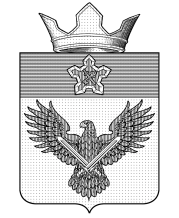 А Д М И Н И С Т Р А Ц И ЯОРЛОВСКОГО СЕЛЬСКОГО ПОСЕЛЕНИЯГОРОДИЩЕНСКОГО МУНИЦИПАЛЬНОГО РАЙОНА
ВОЛГОГРАДСКОЙ ОБЛАСТИул. Советская, 24, с. Орловка, Городищенский район, Волгоградская область, 403014Телефон: (84468) 4-82-17; Телефакс: (84468) 4-82-09;E-mail: mo_orlovka@mail.ru ПОСТАНОВЛЕНИЕО внесении изменений в постановление от 09.03.16 № 1-1/26 «Об утверждении Правил определения требований к закупаемым отдельным видам товаров, работ, услуг (в том числе предельных цен товаров, работ, услуг) на обеспечение функций муниципальных органов, в том числе подведомственных указанным органам казенных и бюджетных учреждений».В соответствии со статьей 19 Федерального  закона  от 05.04.2013 № 44–ФЗ «О  контрактной системе в сфере закупок товаров, работ, услуг для  обеспечения государственных и муниципальных нужд», постановлением Правительства Российской Федерации от 02.09.2015 № 926 «Об утверждении  общих правил определения требований  к закупаемым заказчиками отдельным видам товаров, работ, услуг (в том числе предельных цен товаров, работ, услуг)» (в редакции от 11.03.2016 г.), руководствуясь Уставом Орловского сельского поселения, Администрация Орловского сельского поселения постановляет:1. Внести изменения в Правила определения требований к закупаемым отдельным видам товаров, работ, услуг (в том числе предельных цен товаров, работ, услуг) на обеспечение функций муниципальных органов, в том числе подведомственных указанным органам казенных и бюджетных учреждений (далее – Правила).1.1. Пункт 10 Правил изложить в новой редакции:«10. Отдельные виды товаров, работ, услуг включаются в обязательные перечни, содержащиеся в правилах определения требований, утверждаемых администрацией Орловского сельского поселения, в соответствии с указанными в пункте 11 настоящих Общих правил обязательными критериями, значения которых рассчитываются исходя из выплат по контрактам и из количества контрактов, заключаемых в целях обеспечения нужд соответствующего муниципального образования, а в случае установления в соответствии с подпунктом «в» пункта 4 настоящих Общих правил дополнительных критериев - в соответствии с такими критериями. Обязательные перечни, содержащиеся в правилах определения требований, включают отдельные виды товаров, работ, услуг, в отношении которых обязательным перечнем, содержащимся в правилах определения требований, утвержденных Правительством Российской Федерации, установлены предельные цены и (или) значения характеристик (свойств) таких товаров, работ, услуг.»;1.2. Подпункт «а» пункта 11 Правил изложить в новой редакции:«а) доля оплаты по отдельному виду товаров, работ, услуг (в соответствии с графиками платежей) по контрактам, информация о которых включена в реестр контрактов, заключенных заказчиками, и реестр контрактов, содержащих сведения, составляющие государственную тайну, муниципальным органом, их территориальными органами и подведомственными им казенными и бюджетными учреждениями в общем объеме оплаты по контрактам, включенным в указанные реестры (по графикам платежей), заключенным соответствующими муниципальными органами, их территориальными органами и подведомственными им казенными и бюджетными учреждениями;»;1.3. Абзац первый пункта 16 Правил изложить в новой редакции:«16. Значения характеристик (свойств) отдельных видов товаров, работ, услуг (в том числе предельные цены товаров, работ, услуг), включенных в обязательный перечень, содержащийся в правилах определения требований, и закупаемых для руководителей учреждений науки, образования, культуры, здравоохранения, являющихся наиболее значимыми в соответствии с законодательством Российской Федерации, не могут превышать (если установлено верхнее предельное значение) или быть ниже (если установлено нижнее предельное значение) значений характеристик (свойств) соответствующих отдельных видов товаров, работ, услуг (в том числе предельных цен товаров, работ, услуг), установленных правилами определения требований, утверждаемыми Правительством Российской Федерации, для государственного гражданского служащего, замещающего должность руководителя (заместителя руководителя) структурного подразделения федерального государственного органа, относящуюся к высшей группе должностей гражданской службы категории «руководители».2.  Настоящее постановление подлежит обязательному опубликованию (обнародованию) в установленном порядке.3.	Настоящее постановление вступает в силу со дня подписания. 4.	Контроль за исполнением постановления возложить на Страхову С.В.Глава администрации сельского поселения                                                             Ф.М. Грачёв11.04.20161-1/39